International Academy of Science and Engineering for Developmentwww.iased.org MEMBERSHIP APPLICATION FORMAs a Member:By joining IASED you’ll have the opportunity to keep in touch with the latest developments and technical advancements in the field. You’ll also enjoy the benefits of networking with fellow scientists and engineers and get special access to the many exclusive member-only services.Please compile and return this Membership Form along with your CV to membership@iased.org . Your application will be processed in 5 working days.PERSONAL INFORMATIONPERSONAL INFORMATIONPERSONAL INFORMATIONPERSONAL INFORMATIONPERSONAL INFORMATIONPERSONAL INFORMATIONPERSONAL INFORMATIONFull Name:Photo Here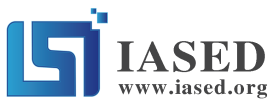 Organization or Affiliation:Photo HereTitle/Position:(i.e. Full Professor/ Associate Professor/ Assistant Professor/ Lecturer/ Ph. D Candidate/ Postgraduate/ etc.)(i.e. Full Professor/ Associate Professor/ Assistant Professor/ Lecturer/ Ph. D Candidate/ Postgraduate/ etc.)(i.e. Full Professor/ Associate Professor/ Assistant Professor/ Lecturer/ Ph. D Candidate/ Postgraduate/ etc.)(i.e. Full Professor/ Associate Professor/ Assistant Professor/ Lecturer/ Ph. D Candidate/ Postgraduate/ etc.)Date of Birth:Gender:Gender:Nationality:City:City:Telephone:Email:Email:Mobile:Post Code:Post Code:Type of Membership (Mark with “√”)FellowFellowFellowType of Membership (Mark with “√”)Senior MemberSenior MemberSenior MemberType of Membership (Mark with “√”)MemberMemberMemberHighest Degree(where, when?)Highest Degree(where, when?)Research BackgroundResearch BackgroundResearch InterestsResearch InterestsExperience as Reviewer/EditorExperience as Reviewer/EditorExperience as Keynote SpeakerExperience as Keynote SpeakerAchievementsAchievementsPrevious or on-going activity related to IASEDPrevious or on-going activity related to IASEDPersonal URL:Personal URL:Other(please Specify)Other(please Specify)